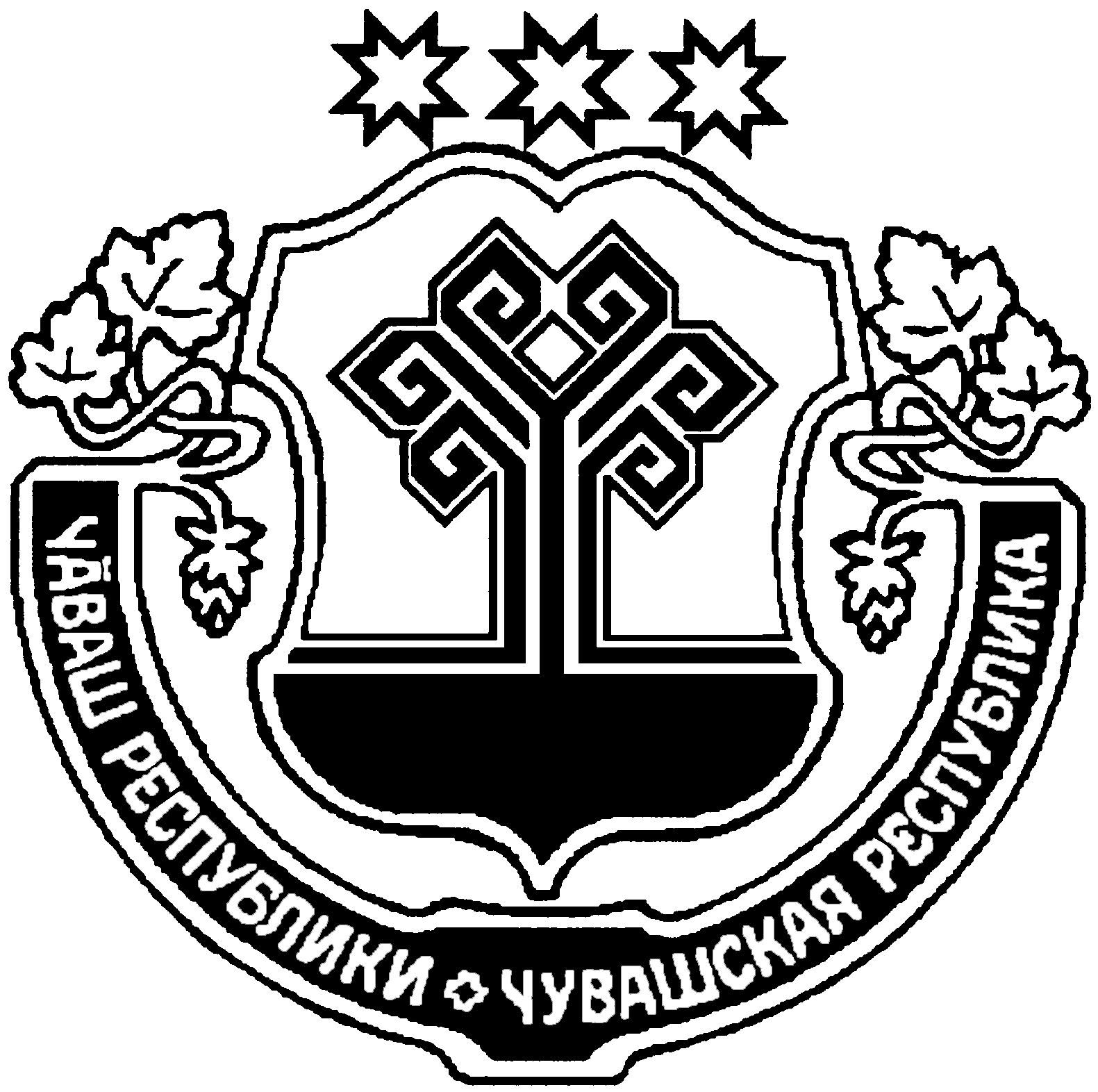 Об утверждении Правил   персонифицированного финансирования дополнительного образования детей в Шумерлинском  районе В целях реализации  мероприятий  федерального проекта «Успех каждого ребенка» национального проекта «Образование», утвержденного протоколом президиума Совета при Президенте Российской Федерации по стратегическому развитию и национальным проектам от 03.09.2018 г. № 10, на основании приказа Министерства образования и молодежной политики Чувашской Республики от 16.08.2019 № 1480 «Об утверждении Правил персонифицированного финансирования дополнительного образования детей в Чувашской Республике» администрация Шумерлинского района  п о с т а н о в л я е т:1.Обеспечить внедрение с 1 сентября 2019 года на территории Шумерлинского района модели персонифицированного финансирования дополнительного образования детей. 2.Утвердить прилагаемые  Правила персонифицированного финансирования дополнительного образования детей в Шумерлинском районе  (далее - Правила).3.Определить отдел образования, спорта и молодежной политики администрации Шумерлинского района в качестве уполномоченного органа по реализации системы персонифицированного финансирования и по исполнению программы персонифицированного финансирования.4.Отделу образования, спорта и молодежной политики, сектору культуры и  архивного дела, отделу информационного и правового обеспечения администрации Шумерлинского района обеспечить внедрение модели персонифицированного финансирования в муниципальных организациях, реализующих дополнительные общеобразовательные программы.5. Контроль за исполнением настоящего постановления возложить на заместителя главы администрации - начальника отдела образования, спорта и молодежной политики администрации Шумерлинского района Караганову Т.А.6. Настоящее постановление вступает в силу после его официального опубликования в издании «Вестник Шумерлинского района» и подлежит размещению на официальном сайте Шумерлинского района в информационно – телекоммуникационной сети Интернет.Глава администрацииШумерлинского района                                                                                         Л.Г. Рафинов                                               Приложение к постановлениюадминистрации Шумерлинского районаот 30.08.2019 г. № 545Правила персонифицированного финансирования дополнительногообразования детей в Шумерлинском районеПравила персонифицированного финансирования дополнительного образования детей в Шумерлинском районе (далее - Правила) регулируют функционирование системы персонифицированного финансирования (далее ПФ) дополнительного образования детей (далее - система персонифицированного финансирования), внедрение которой осуществляется в Шумерлинском районе с целью реализации приказа Министерства образования и молодежной политики Чувашской Республики от 16.08.2019 № 1480 и утвержденных им Правил персонифицированного финансирования дополнительного образования в Чувашской Республике (далее -  региональные Правила). С целью обеспечения единства образовательного пространства и равенства образовательных возможностей для детей Чувашской Республики на территории Шумерлинского района вводится система персонифицированного финансирования, соответствующая принципам, установленным в региональных Правилах. Настоящие Правила используют понятия, предусмотренные региональными Правилами. Персонифицированное финансирование вводится для оплаты услуг дополнительного образования по дополнительным общеобразовательным общеразвивающим программам при предоставлении данных услуг обучающимся, проживающим на территории Шумерлинского района. Возраст включения ребенка в систему персонифицированного финансирования -  с 5 лет до 18 лет. Сертификат дополнительного образования с определенным номиналом (далее - сертификат) в Шумерлинском районе обеспечивается за счет средств бюджета Шумерлинского района.Отдел образования, спорта и молодежной политики администрации Шумерлинского района (уполномоченный орган) с учетом возрастных категорий детей, имеющих потребность в получении дополнительного образования, направленности образовательных программ дополнительного образования определяет максимальное число сертификатов на следующий год, номинал сертификатов и объем финансового обеспечения сертификатов, утверждает программу персонифицированного финансирования и предоставляет данные сведения Оператору ПФ Чувашской республики для фиксации в информационной системе персонифицированного финансирования "Навигатор дополнительного образования Чувашской республики" (далее - ИС).Муниципальный опорный центр дополнительного образования детей Шумерлинского района (МАУ ДО "Спортивная школа им. В.Ярды Шумерлинского района") обеспечивает взаимодействие с оператором персонифицированного финансирования, организационное, информационное и методическое сопровождение внедрения системы ПФ на территории Шумерлинского района, включая информационно-просветительскую кампанию с родительской общественностью.Правила предоставления и использования сертификата, порядок получения и использования сертификата, права обучающихся в системе ПФ в Шумерлинском районе соответствуют нормам, установленным региональными Правилами. Во всех вопросах, специально не урегулированных в настоящих Правилах, органы местного самоуправления Шумерлинского района  руководствуются региональными Правилами. Объем оплаты образовательной услуги за счет средств сертификата определяется в объеме:нормативной стоимости образовательной услуги, скорректированной пропорционально сроку, оставшемуся до завершения реализации образовательной услуги или до завершения календарного года (далее – скорректированная нормативная стоимость), в случае если скорректированная нормативная стоимость одновременно не превышает цену образовательной услуги, скорректированную пропорционально сроку, оставшемуся до завершения его реализации (далее – скорректированная цена образовательной услуги) и доступный остаток обеспечения сертификата дополнительного образования;скорректированной цены образовательной услуги, в случае если скорректированная цена образовательной услуги одновременно меньше скорректированной нормативной стоимости и не превышает доступный остаток обеспечения сертификата;доступного остатка обеспечения сертификата, в случае если доступный остаток обеспечения сертификата одновременно меньше скорректированной нормативной стоимости и скорректированной цены образовательной услуги.Оплата образовательных услуг в объемах, предусматриваемых договорами об образовании (твердыми офертами), осуществляется уполномоченной организацией, определяемой администрацией Шумерлинском района из муниципальных учреждений, в отношении которых администрация является учредителем, и которые не являются поставщиками образовательных услуг системы персонифицированного финансирования дополнительного образования детей в Шумерлинском районе.В пределах доступного числа сертификатов для финансирования услуг, предоставляемых поставщиками, функцию по подтверждению факта формирования сертификата выполняет оператор персонифицированного финансирования или поставщик.Оператор персонифицированного финансирования ведет учет заключаемых договоров об обучении между поставщиками и обучающимися, их родителями (законными представителями), заключаемых в рамках системы ПФ, посредством отражения данной информации в ИС. Поставщики образовательных услуг, дети, достигшие возраста 14 лет, родители (законные представители) детей руководствуются порядком подачи заявлений на обучение, заявлений о получении сертификата, порядком заключения и расторжения договоров об обучении, установленными региональными Правилами.Порядок использования сертификата для обучения по дополнительным общеразвивающим программам, порядок оплаты образовательной услуги за счет средств сертификата определяются региональными Правилами и муниципальными нормативно-правовыми актами администрации Шумерлинского района.ЧĂВАШ РЕСПУБЛИКИЧУВАШСКАЯ РЕСПУБЛИКА ÇĚМĚРЛЕ РАЙОНĚН АДМИНИСТРАЦИЙĚ ЙЫШĂНУ30.08.2019 № 545 Çěмěрле хулиАДМИНИСТРАЦИЯШУМЕРЛИНСКОГО РАЙОНА ПОСТАНОВЛЕНИЕ30.08.2019 № 545 г. Шумерля